1. 2-(3-4x) = 5x-11 x=?5108-102. x/3+5=1 x=?23-12812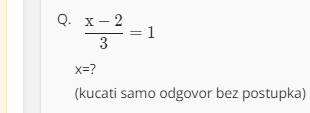 3. _________________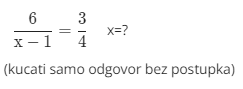 4. _________________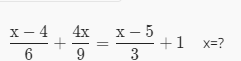 5. .31o24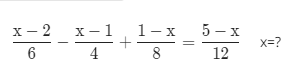 6. -5-3537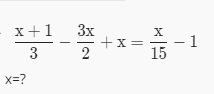 7. .5-2-334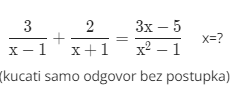 8. .___________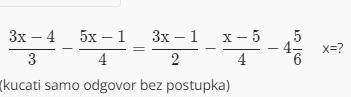 9. .____________10. Reši jednačinu: (2x−5):(2x+5)=(−3+x):(x+7)134211. Reši jednačinu: (3x+4)²−(7x−1)²=9−40x(x−1)435-3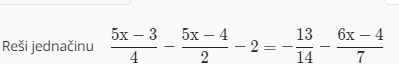 12. __________13. Reši jednačinu 9-2x=5x+2.341214. ∣x−2∣=5 Broj različitih rešenja jednačine je:jedno rešenje3 rešenja2 rešenja15. Levoj i desnoj strani jednačine možeš dodati isti broj a da pri tome jednakost i dalje važi.tačnonetačno16. Tokom dana čovek prosečno u organizam hranom i pićem unese oko 2.5 litara tečnosti. Ako je unosom raznih napitaka uneo 1.8 litara, koliko je tečnosti uneo konzumirajući hranu?0.8 l0.7 l1.5 l1.7 l17. U 8.a razredu svi učenici se bave sportom. Četvrtina učenika trenira odbojku, polovina fudbal, dvanaestina plivanje i četiri učenika igraju košarku. Koliko je učenika u tom razredu?2124344418. Dnevno je potrebno uneti do 200 mg elementarnog gvožđa, najbolje u više doza. Ana uzima gvožđe ujutro, u podne i uveče. U prve dve doze unela je 4/5 ​dnevne doze, koliko treba da uzmeuveče?160 mg40 mg100 mg50 mg